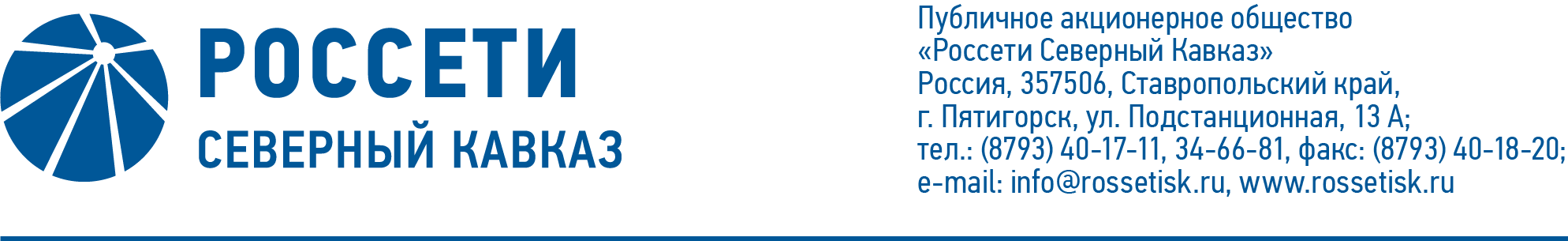 ПРОТОКОЛ № 504заседания Совета директоров ПАО «Россети Северный Кавказ»Место подведения итогов голосования: Ставропольский край, 
г. Пятигорск, пос. Энергетик, ул. Подстанционная, д. 13а.Дата проведения: 27 июня 2022 года.Форма проведения: опросным путем (заочное голосование).Дата подведения итогов голосования: 27 июня 2022 года, 23:00.Дата составления протокола: 30 июня 2022 года.Всего членов Совета директоров ПАО «Россети Северный Кавказ» - 11 человек.В заочном голосовании приняли участие (получены опросные листы) члены Совета директоров:Гончаров Юрий ВладимировичКраинский Даниил ВладимировичЛевченко Роман АлексеевичМайоров Андрей ВладимировичМольский Алексей ВалерьевичПарамонова Наталья ВладимировнаПолинов Алексей АлександровичПрохоров Егор ВячеславовичСасин Николай ИвановичУльянов Антон СергеевичКворум имеется.Повестка дня:1.Об избрании Председателя Совета директоров Общества.2.Об утверждении персональных задач директорам филиалов 
ПАО «Россети Северный Кавказ» на 1 полугодие 2022 года.3.Об утверждении плана-графика мероприятий ПАО «Россети Северный Кавказ» по снижению просроченной дебиторской задолженности за услуги по передаче электрической энергии и урегулированию разногласий, сложившихся на 01.01.2022.4.Об утверждении Политики ПАО «Россети Северный Кавказ» в области энергосбережения и повышения энергетической эффективности.Итоги голосования и решения, принятые по вопросам повестки дня:Вопрос № 1. Об избрании Председателя Совета директоров Общества.ПРОЕКТ РЕШЕНИЯ:Избрать Председателем Совета директоров Общества Мольского Алексея Валерьевича, заместителя Генерального директора по инвестициям, капитальному строительству и реализации услуг ПАО «Россети».Голосовали «ЗА»: Гончаров Ю.В., Краинский Д.В., Левченко Р.А., Майоров А.В., Мольский А.В., Парамонова Н.В., Полинов А.А., Прохоров Е.В., Сасин Н.И., Ульянов А.С. «ПРОТИВ»: нет. «ВОЗДЕРЖАЛСЯ»: нет.Решение принято.Вопрос № 2. Об утверждении персональных задач директорам филиалов ПАО «Россети Северный Кавказ» на 1 полугодие 2022 года.ПРОЕКТ РЕШЕНИЯ:1. Утвердить персональные задачи директорам филиалов Общества на 1 полугодие 2022 года по достижению плановых показателей уровня потерь электроэнергии и достижению уровня оплаты поставленной электроэнергии на розничном рынке согласно приложениям 1-6 к настоящему решению Совета директоров Общества.2. Директорам филиалов Общества обеспечить исполнение персональных задач в части плановых показателей уровня потерь электроэнергии и уровня оплаты поставленной электроэнергии на розничном рынке по итогам 1 полугодия 2022 года.3. Единоличному исполнительному органу Общества по итогам 1 полугодия 2022 года представить Совету директоров Общества отчет о выполнении установленных персональных задач директорам филиалов Общества за 1 полугодие 2022 года.Голосовали «ЗА»: Гончаров Ю.В., Краинский Д.В., Левченко Р.А., Майоров А.В., Мольский А.В., Парамонова Н.В., Полинов А.А., Прохоров Е.В., Сасин Н.И., Ульянов А.С. «ПРОТИВ»: нет. «ВОЗДЕРЖАЛСЯ»: нет.Решение принято.Вопрос № 3. Об утверждении плана-графика мероприятий ПАО «Россети Северный Кавказ» по снижению просроченной дебиторской задолженности за услуги по передаче электрической энергии и урегулированию разногласий, сложившихся на 01.01.2022.ПРОЕКТ РЕШЕНИЯ:1. Утвердить план-график мероприятий ПАО «Россети Северный Кавказ» по снижению просроченной дебиторской задолженности за услуги по передаче электрической энергии и урегулированию разногласий, сложившихся на 01.01.2022, в соответствии с приложением 7 к настоящему решению Совета директоров Общества.2. Принять к сведению отчет ПАО «Россети Северный Кавказ» об исполнении плана-графика мероприятий по снижению просроченной задолженности за оказанные услуги по передаче электрической энергии и урегулированию разногласий, сложившихся на 01.10.2021, в соответствии с приложением 8 к настоящему решению Совета директоров Общества.3. Принять к сведению отчет ПАО «Россети Северный Кавказ» о проведенной работе в отношении просроченной задолженности, сложившейся на начало отчетного периода и вновь образованной просроченной дебиторской задолженности за услуги по передаче электрической энергии в 4 квартале 2021 года в соответствии с приложением 9 к настоящему решению Совета директоров Общества.4. Принять к сведению отчет генерального директора ПАО «Россети Северный Кавказ» о погашении за 12 месяцев 2021 года просроченной дебиторской задолженности, сложившейся на 01.01.2021, в соответствии с приложением 10 к настоящему решению Совета директоров Общества.5. Поручить Единоличному исполнительному органу Общества:5.1. Обеспечить погашение в 2022 году 329,6 млн рублей просроченной дебиторской задолженности из величины, сложившейся на 01.01.2022, в том числе 1,9 млн рублей в I квартале 2022 года, 223,2 млн рублей во II квартале 2022 года, 7,0 млн рублей в III квартале 2022 года, 97,5 млн рублей в IV квартале 2022 года.5.2. Обеспечить ежеквартальное представление в рамках данного вопроса информации о ходе исполнения поручения, указанного в п. 5.1. настоящего решения (нарастающим итогом с начала года).Голосовали «ЗА»: Гончаров Ю.В., Краинский Д.В., Левченко Р.А., Майоров А.В., Мольский А.В., Парамонова Н.В., Полинов А.А., Прохоров Е.В., Сасин Н.И., Ульянов А.С. «ПРОТИВ»: нет. «ВОЗДЕРЖАЛСЯ»: нет.Решение принято.Вопрос № 4. Об утверждении Политики ПАО «Россети Северный Кавказ» в области энергосбережения и повышения энергетической эффективности.ПРОЕКТ РЕШЕНИЯ:Утвердить Политику ПАО «Россети Северный Кавказ» в области энергосбережения и повышения энергетической эффективности согласно приложению 11 к настоящему решению Совета директоров Общества.Голосовали «ЗА»: Гончаров Ю.В., Краинский Д.В., Левченко Р.А., Майоров А.В., Мольский А.В., Парамонова Н.В., Полинов А.А., Прохоров Е.В., Сасин Н.И., Ульянов А.С. «ПРОТИВ»: нет. «ВОЗДЕРЖАЛСЯ»: нет.Решение принято.Председатель Совета директоров		        А.В. МольскийКорпоративный секретарь 		   С.А. Семагина